Информация об устранении предписаний МАОУ Сорокинская СОШ № 1-Пинигинская СОШ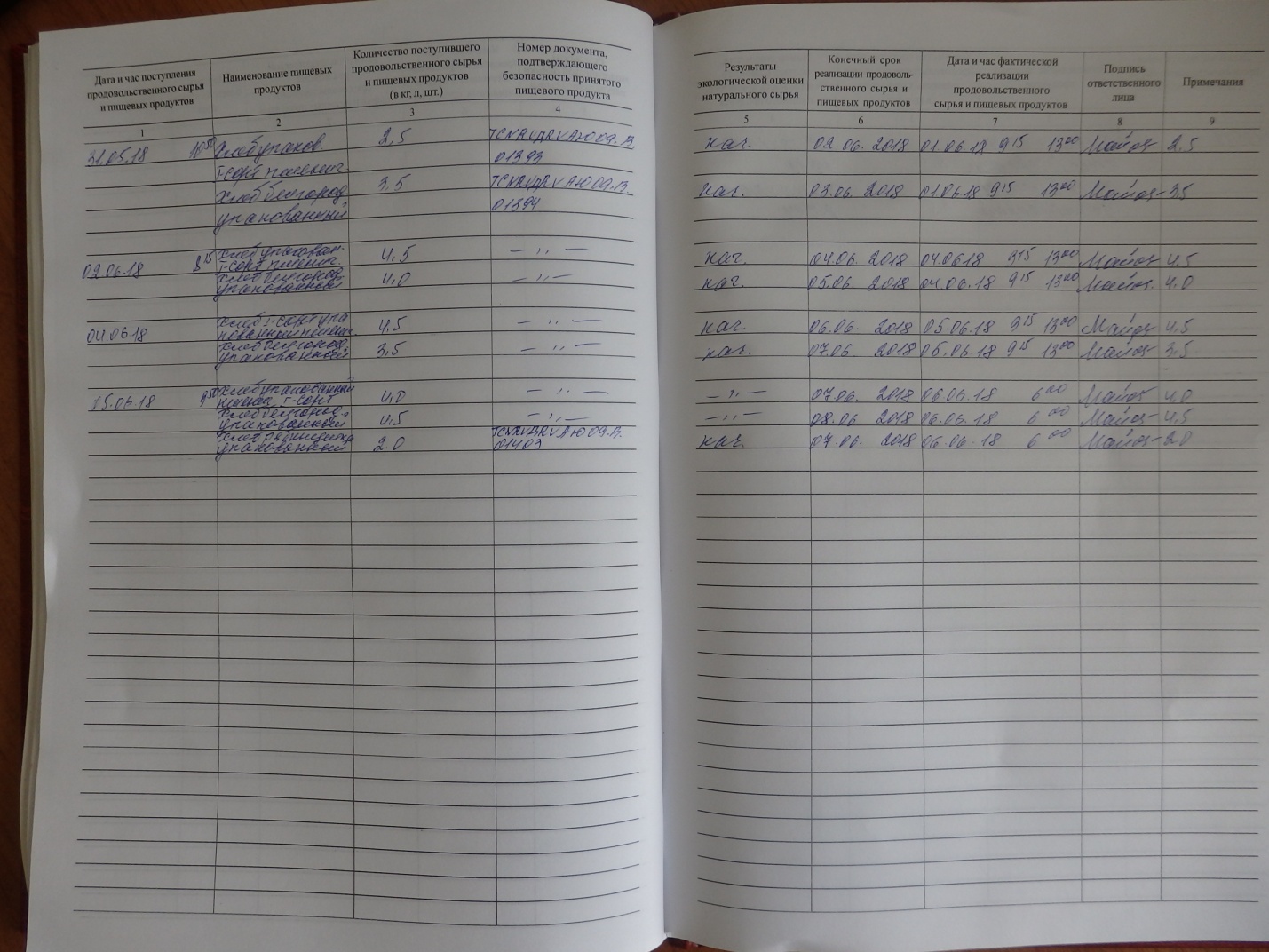 Приложение 1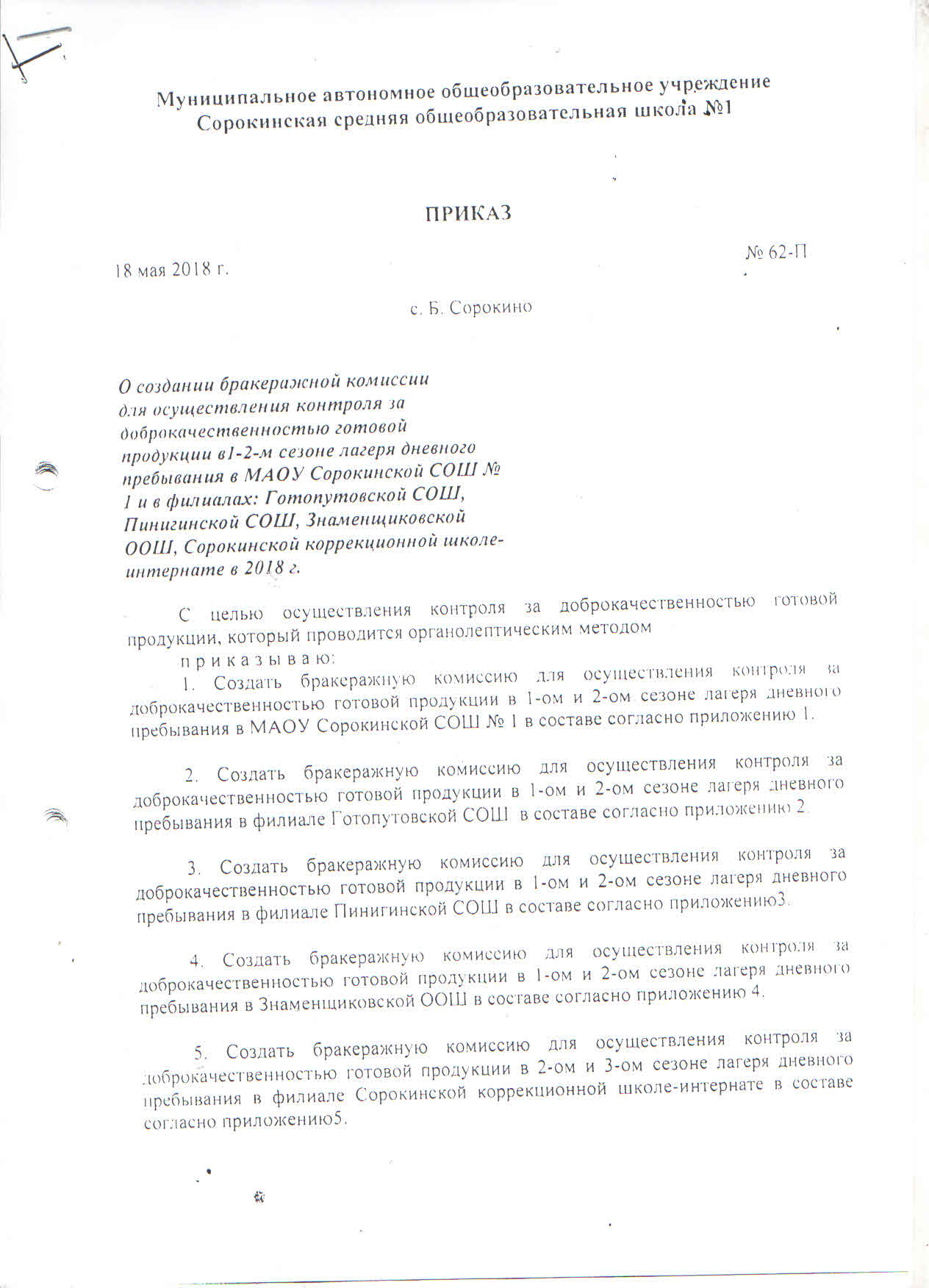 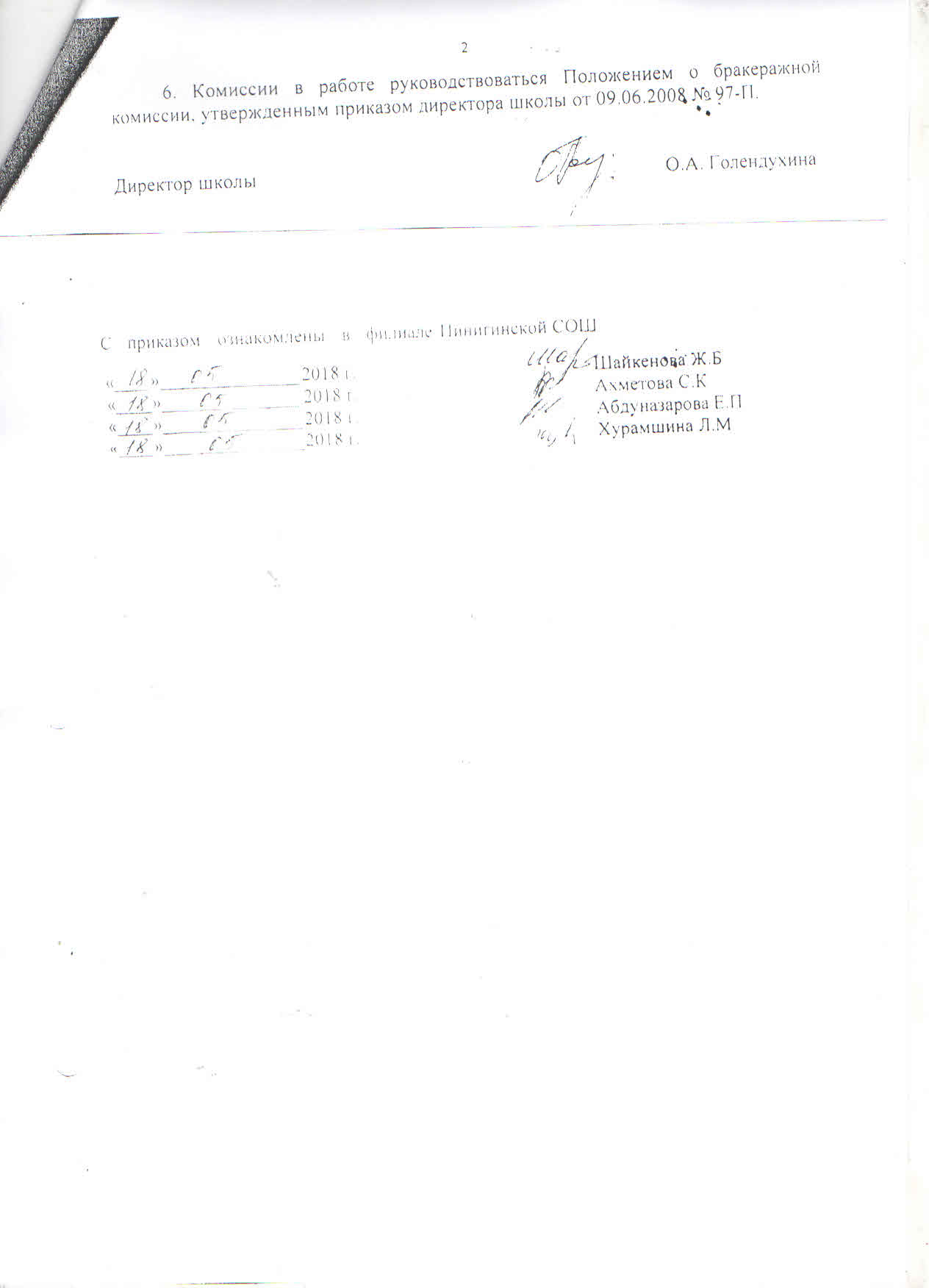 Приложение 2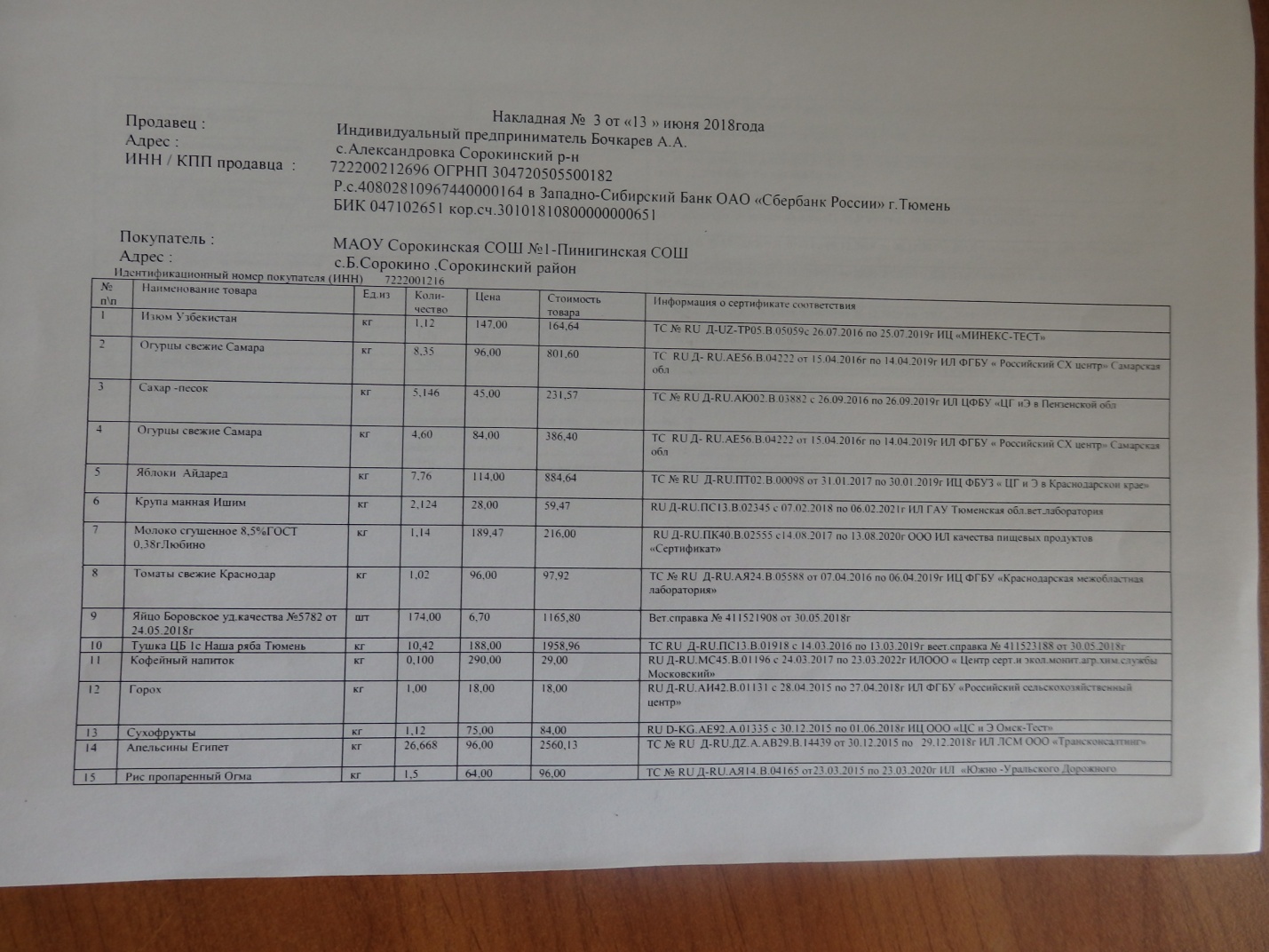 Приложение 3Муниципальное автономное общеобразовательное учреждение Сорокинская средняя общеобразовательная школа №1ул. Пионерская, д.2, с.Большое Сорокино,Сорокинский район, Тюменская область627500, тел. (34550) 2-28-41, 2-20-95 тел./факс (34550) 2-25-39E-mail sor_school1@mail.ru ОКПО 26155540 ОГРН 1027201232321ИНН 7222001216/ КПП 720501001_________№ На №___________ от______________                                                                Начальнику территориального отдела Управления Роспотребнадзора в г. Ишиме, Ишимском, Абатском, Викуловском, Сорокинском районахА.М. Биргалину №Предписание Информация об устранении1Небрежное ведение журнала «Бракеража пищевых продуктов и продовольственного сырья»Замечания устраненыПриложение 12В приказе бракеражной комиссии отсутствовал медицинский работникЗамечания устраненыПриложение 23Неправильная информация о сертификате соответствия (на яйцо)Замечания устраненыПриложение 3